揭阳市网上信访投诉平台操作指引根据广东省信访局的统一部署和要求，揭阳市信访局已于2020年7月28日正式启用“揭阳市网上信访投诉平台”，为方便您通过网上进行信访，现将操作流程展示如下。步骤一 打开网上信访网站：（https://ts.gdwsxf.gd.gov.cn/jy/web/index）进入“揭阳市网上信访投诉平台”页面后，点击右方“统一认证登录”按钮，进行账户登录。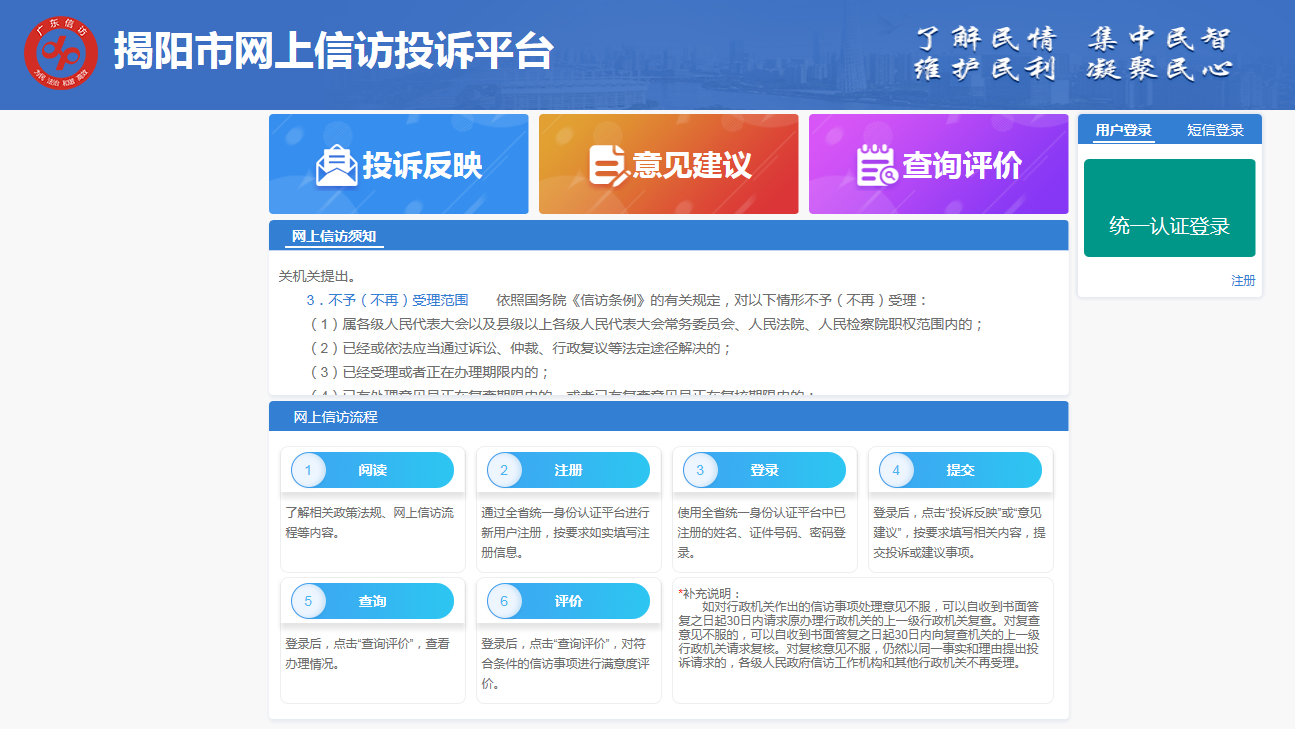 步骤二 进入登录页面后，打开微信使用右上角扫一扫登录后可在“账户安全”修改账户及密码。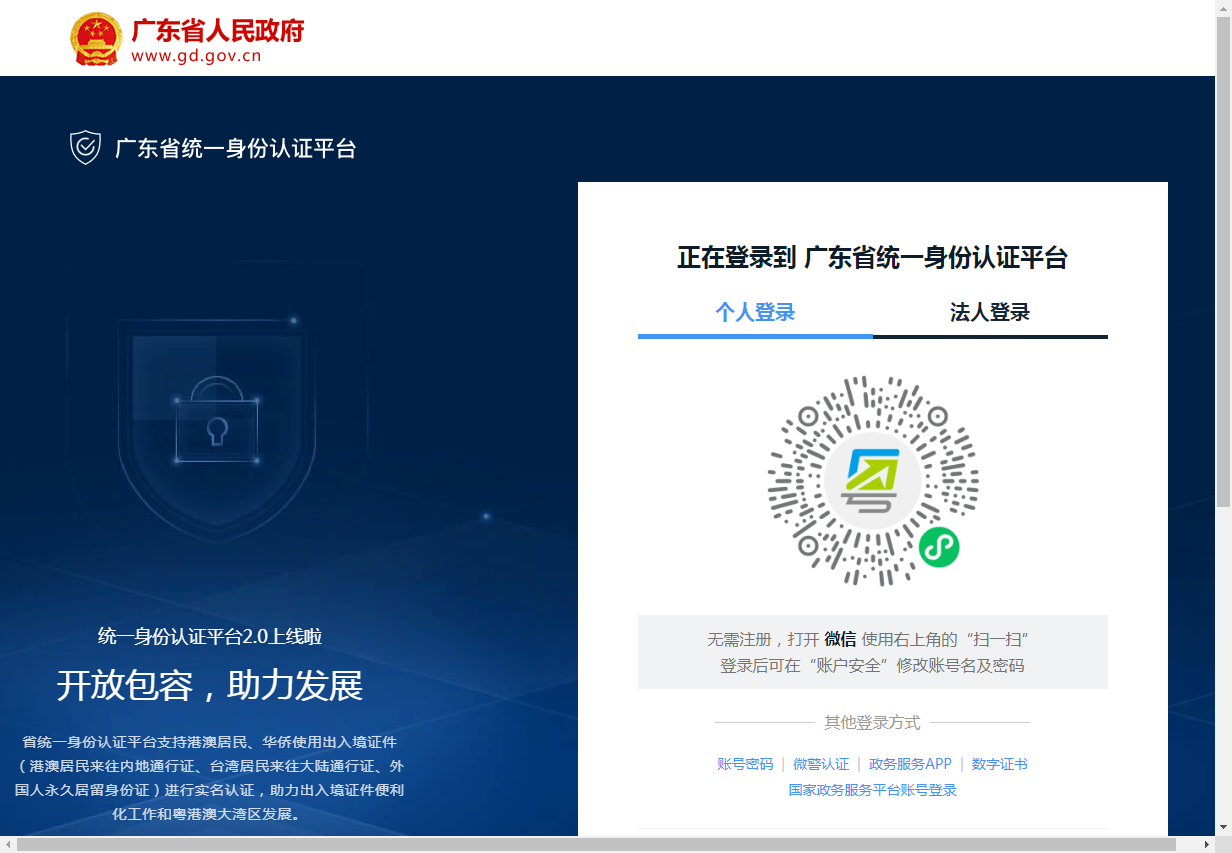 步骤三 登录进入“揭阳市网上信访投诉平台”页面后，请选择您需要提交的诉求类型“投诉反映”或“意见建议”。①如您选择“投诉反映”，将进入“投诉须知”页面，点击“同意”后进入我的投诉记录点击右下方“我要投诉”。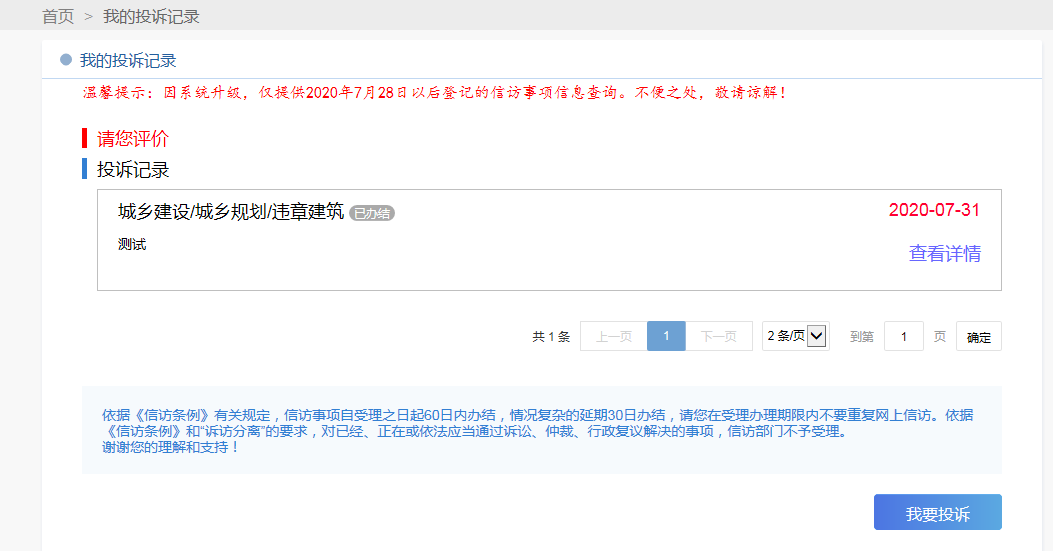 当进入“我要投诉”页面，阅读相关提醒内容后，选择您的“信访目的”，并按您的诉求实际情况选择是否有复查复核意见、是否有仲裁裁决、是否法院已受理、是否已行政复议等选项，这有利于工作人员对于您基本诉求的甄别，确保您的诉求能准确及时转交到有关部门。完成相关选项请点击“下一步”，进入“投诉请求”内容填写页面。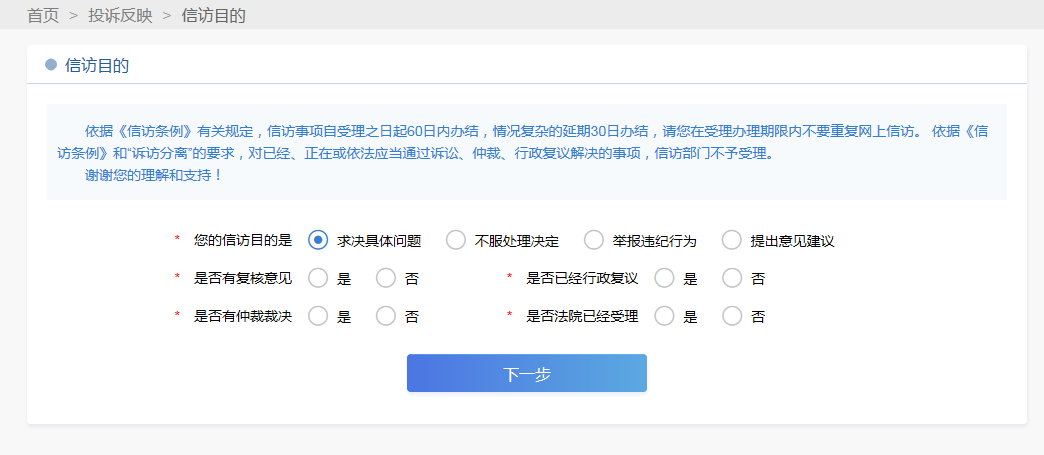 “投诉请求内容”填写：第一步填写“问题发生时间”、“问题事发地”、“问题分类”，这有利于我们工作人员更好地甄别您的诉求，减少甄别环节的时间，更准确及时的转交给有关部门处理;第二步“投诉内容”栏填写您需要反映的诉求，内容填写不超过1000字，如您反映的具体内容比较多，或者有图片等依据材料，您可选择“添加附件”，将有关依据添加到附件栏，此处单个附件不得超过10M，最多只能添加5个附件;第三步您填写完所有信息，确认无误后点击“提交”即可完成您的操作。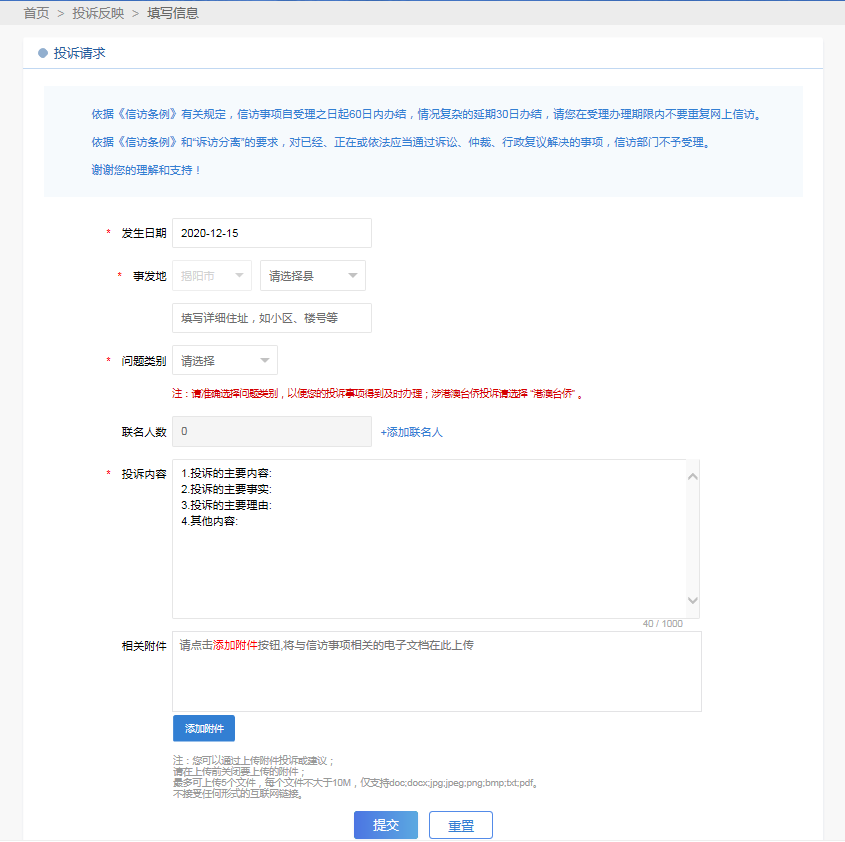 ②如您选择“意见建议”，将进入“建议须知”，点击“同意”后进入我的建议记录点击右下方“我要建议”。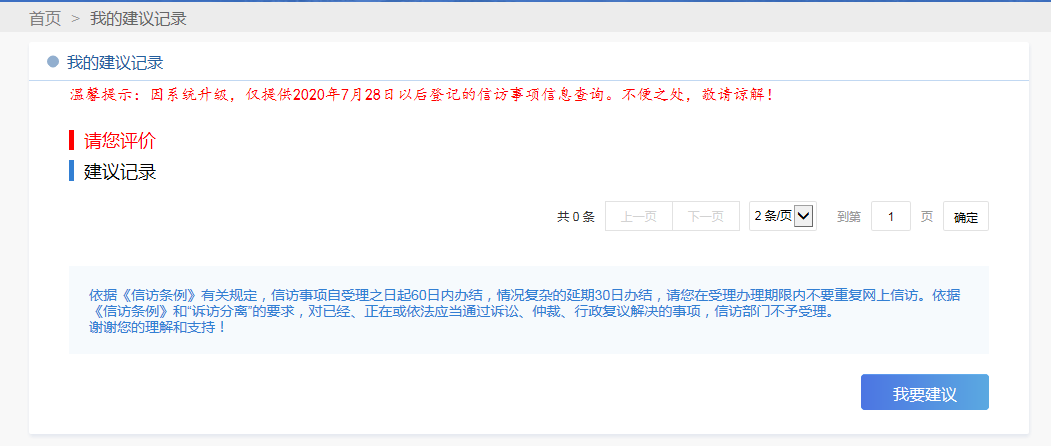 进入“我要建议”页面后，填写意见建议时，第一步选择“建议分类”，请您根据实际情况认真选择，这有利于我们准确的甄别您的诉求，转交给有关部门及时处理;第二步在“建议内容”栏填写您需要反映的内容，内容填写不超过1000字，如您反映的具体内容比较多，或者有图片等依据材料，您可选择“添加附件”，将有关依据添加到附件栏，此处单个附件不得超过10M，最多只能添加5个附件;第三步您填写完所有信息，确认无误后点击“提交”即可完成您的操作。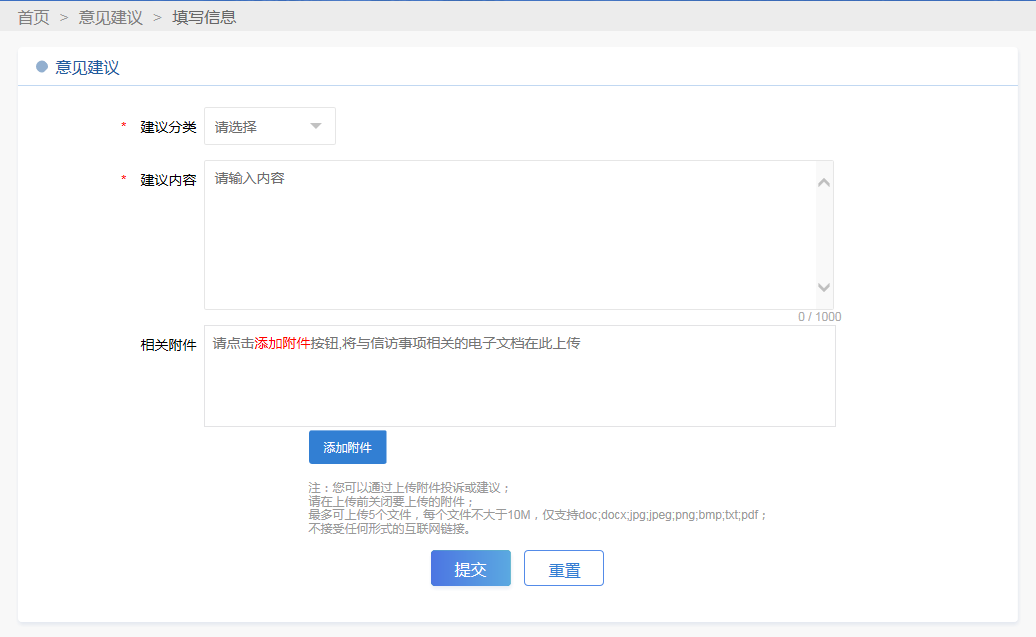 步骤四  信件查询。如您的诉求属于2020年7月28日0:00之后通过“揭阳市网上信访投诉平台”提交的，请点击网站上方的“查询评价”进行查询。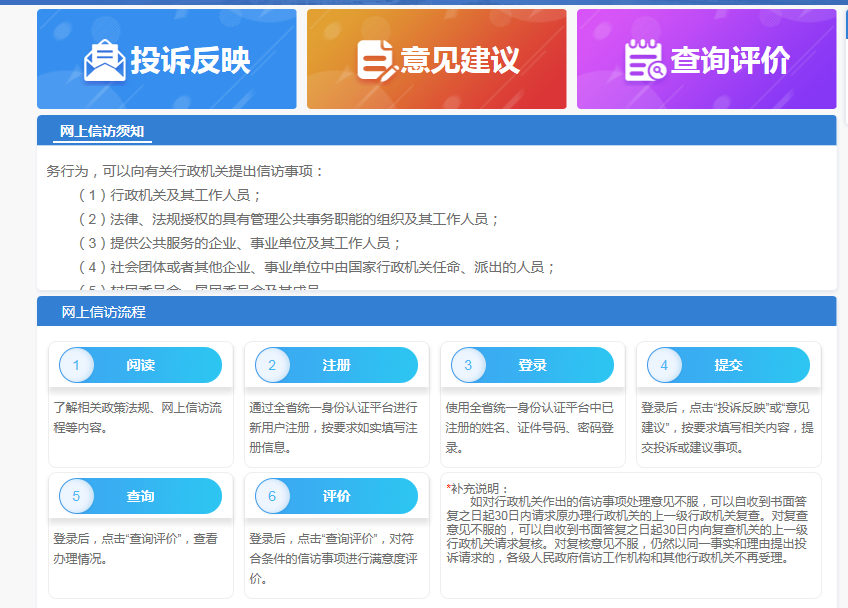 进入“查询评价”页面，在相应的输入框中输入姓名、查询码及验证码，点击“提交”即可查询。